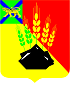 АДМИНИСТРАЦИЯ МИХАЙЛОВСКОГО МУНИЦИПАЛЬНОГО РАЙОНА РАСПОРЯЖЕНИЕ
29.04.2019                                         с. Михайловка                                                          № 374-раОб условиях приватизации муниципального имущества – нежилых зданий, объектов, подлежащих разбору,и транспортного средстваВ соответствии с Федеральным законом от 21.12.2001 № 178-ФЗ 
«О приватизации государственного и муниципального имущества», постановлением Правительства РФ от 22.07.2002 № 549 «Об утверждении Положений об организации продажи государственного или муниципального имущества посредством публичного предложения и без объявления цены», решениями Думы Михайловского муниципального района от 24.06.2016 № 94 «Об утверждении Положения о приватизации муниципального имущества Михайловского муниципального района», от 24.01.2019 № 348 «О Прогнозном плане (программе) приватизации муниципального имущества Михайловского муниципального района на 2019 год», на основании протокола аукционной комиссии № 2 от 19.04.2019:1. Установить следующие условия приватизации муниципального имущества, согласно приложению № 1:1.1. Способ приватизации – продажа муниципального имущества посредством публичного предложения;1.2. Цену первоначального предложения продажи объекта недвижимости без учета НДС, величину снижения цены первоначального предложения («шаг понижения») в размере 5 % первоначальной цены, величину повышения цены («шаг аукциона») в размере 2 % первоначальной цены, согласно приложению № 2.2. Управлению по вопросам градостроительства, имущественных и земельных отношений администрации Михайловского муниципального района (Балабадько Ю.А.):2.1. Подготовить информационное сообщение о продаже муниципального имущества;2.2. Обеспечить размещение информационного сообщения о продаже объектов муниципальной собственности на официальном сайте торгов Российской Федерации в информационно-телекоммуникационной сети «Интернет» (www.torgi.gov.ru), на официальном сайте администрации Михайловского муниципального района, в общественно-политической газете «Вперед» Михайловского муниципального района;2.3. Осуществить продажу нежилых зданий, объектов, подлежащих разбору, и транспортного средства, указанных в пункте 1 настоящего распоряжения, в порядке, установленном законодательством Российской Федерации.3. Муниципальному казенному учреждению «Управление по организационно-техническому обеспечению деятельности администрации Михайловского муниципального района» (Хачатрян Г.В.) разместить настоящее распоряжение на официальном сайте администрации Михайловского муниципального района.4. Контроль за исполнением настоящего распоряжения оставляю за собой.Глава Михайловского муниципального района –Глава администрации района                                                       В.В. АрхиповПриложение № 1к распоряжению администрации Михайловского муниципального районаот 29.04.2019 № 374-ра Перечень муниципального имущества Михайловского муниципального района, подлежащего приватизации Приложение № 2к распоряжению администрации Михайловского муниципального районаот 29.04.2019 № 374-ра  Показатели продажи муниципального имуществаНомер ЛотаНаименование и характеристика объектаМестополо-жение объектаПлощадь , кв.мГод постройки 1Нежилое здание школы, фундамент бетонный ленточный, материал стен кирпич, крыша шифер по обрешетке, полы дощатые по лагам, кадастровый номер 25:09:000000:570с. Васильевка, ул. Гарнизонная, 21650,9 19572Нежилое здание школы, фундамент железобетонные блоки, материал стен кирпич, крыша шифер, полы бетонные, кадастровый номер 25:09:290101:289с. Степное, ул. Совхозная, 371166,9 19833Нежилое здание котельной, фундамент бетонный ленточный, материал стен кирпич, крыша мягкая рулонная, полы бетон, кадастровый № 25:09:120101:1419с. Ивановка, ул. Советская, 16-б67,4 19754Нежилое здание котельной с оборудованием, не пригодным для дальнейшей эксплуатации, фундамент бетонный ленточный, материал стен кирпич, крыша шифер, полы бетон, кадастровый № 25:09:120101:2387с. Ивановка, ул. Колхозная, 997,4 19755Нежилое здание учебного корпуса, школы на 320 мест, подлежащее разбору на стройматериалы, фундамент бетонно-ленточный, материал стен кирпич, крыша металлочерепица, полы дощатые, строительный объем 13552 куб.м, кадастровый номер 25:09:010501:1188с. Михайловка, квартал 5, дом 52994,0 кв.м19776Нежилое здание котельной бывшей школы, подлежащее разбору на стройматериалы, строительный объем 465 куб.м, реестровый № 2583с. Васильевка, ул. Гарнизонная, 2 100,0 19577Экскаватор ЭО-2621, регистрационный номер 25 ВТ 0197, категория D, модель, номер двигателя б/н, цвет кузова комбинированный, мощность двигателя, л.с. 44 (60), реестровый № 109бс. Михайловка, ул. Заречная, 3а1 ед.1993Номер ЛотаНаименование объектаЦена первоначаль-ного предложения продажи объекта, руб.Величина снижения цены (шаг понижения), руб.Минимальная цена предложе-ния (цена отсеченияВеличина повышения цены (шаг аукциона), руб.Размер задатка, руб.1Нежилое здание школы1 043 15352 157,65521 576,520 863,06208 630,62Нежилое здание школы829 28541 464,25414 642,516 585,7165 8573Нежилое здание котельной200 13210 006,60100 0664 002,6440 026,404Нежилое здание котельной с оборудованием, не пригодным для дальнейшей эксплуатации 245 50112 275,05122 750,504 910,0249 100,205Нежилое здание учебного корпуса, школы на 320 мест, подлежащее разбору на стройматериалы937 44646 872,3468 72318 748,92187 489,26Нежилое здание котельной бывшей школы, подлежащее разбору на стройматериалы29 8911 494,5514 945,50597, 825 978,207Экскаватор ЭО-262177 8653 893,2538 932,51 557,315 573